На основу члана 9. Правилника о додели средстава  за суфинансирање инвестиција у набавку опреме за производњу вина и ракије на територији АП Војводине у 2021. години („Службени лист АПВ“ број 22/21), покрајински секретар за пољопривреду, водопривреду и шумарство доносиОДЛУКУ о опредељивању средстава по Конкурсу за  доделу бесповратних средстава за набавку опреме за производњу вина и ракије на територији АП Војводине у 2021. години1.Средства предвиђена у делу Главе II. тачке 2.5  шифра мере 304. Програма подршке за спровођење пољопривредне политике и политике руралног развоја  за територију Аутономне покрајине Војводине у 2021. години („Сл.лист АПВ“ број 66/20) на који је сагласност дало Министарство пољопривреде, шумарства и водопривреде број: 320-00-09458/2020-09 од 03.12.2020. године у висини од  50.000.000,00 динара, по спроведеном Конкурсу за доделу средстава  за набавку опреме за производњу вина и ракије на територији АП Војводине у 2021. години који је објављен у дневном листу „Дневник“ дана 14.05.2021. године и у „Сл.листу АПВ“ број 22/21 и сајту Покрајинског секретаријата, по Правилнику о додели средстава за набавку опреме за производњу вина и ракије на територији АП Војводине у 2021. години („Службени лист АПВ“ број 22/21),  сходно бодовној листи коју је утврдила Комисија за спровођење Конкурса за доделу средстава за набавку опреме за производњу вина и ракије на територији АП Војводине у 2021. години дана 12.07.2021. године расподељују се у износу од  48.954.207,00 динара:2.Одбијају се пријаве:3.Одбацују се пријаве:4.Након доношења одлуке о додели бесповратних средстава, покрајински секретар за пољопривреду у име Покрајинског секретаријата за пољопривреду,водопривреду и шумарство, закључује уговор о додели средстава с корисником, којим се регулишу права и обавезе уговорних страна.5.Ову одлуку обајвити на сајту Покрајинског секретаријат за пољопривреду, водопривреду и шумарство.О б р а з л о ж е њ еПокрајински секретаријат за пољопривреду, водопривреду и шумарство (у даљем тексту: Секретаријат), објавио је Конкурс за доделу средстава за суфинансирање инвестиција у набавку опреме за производњу вина и ракије на територији АП Војводине у 2021. години који је објављен у дневном листу „Дневник“ дана 14.05.2021. године и у „Сл.листу АПВ“ број 22/21, и донео је Правилник о додели средстава за суфинансирање инвестиција у набавку опреме за производњу вина и ракије на територији АП Војводине у 2021. години, („Службени лист АПВ“ број 22/21) (у даљем тексту: Правилник).Чланом 8. Правилника је прописано да Комисија разматра пријаве поднете на Конкурс и сачињава предлог Одлуке о додели средстава, а да коначну одлуку доноси Покрајински секретар за пољопривреду, водопривреду и шумарство. Комисија је дана 12.07.2021. године доставила Записник о раду са предлогом одлуке о опредељивању средстава број 104-401-249/2021-01. С обзиром да је предлог Комисије у складу са Правилником донетим 13.05.2021. године, објављеним у „Службеном листу АПВ“број 22/21 и Конкурсом објављеним у дневном листу „Дневник“ дана 14.05.2021. године и „Службеном листу АПВ“ број 22/21 године, а на основу предлога Комисије, донета је одлука и опредељена су средства као у диспозитиву.Комисија је констатовала:Да је по расписаном Конкурсу пристигло укупно 44 пријавe и то:Од укупног броја пристиглих пријава 41 пријaва испуњава све услове предвиђене Конкурсом и Правилником, док 3 пријаве не испуњавају услове предвиђене Конкурсом и Правилником.За 39 подносиоца пријава Комисија је предложила да се закључи уговор о додели бесповратних средстава. Бодовна листаОдбијају се пријаве:Одбацују се пријаве:Комисија је предложила  закључење  уговора о додели бесповратних средстава са оствареним бројем бодова  и предложеним износом средстава као што следи: Имајући  у виду  горе наведено одлучено је као  диспозитиву.                                                                                                     Покрајински секретарЧедомир Божић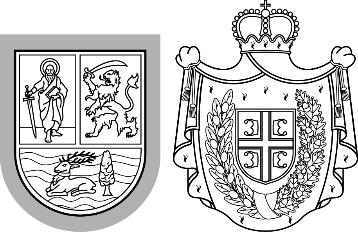 Република СрбијаАутономна покрајина ВојводинаПокрајински секретаријат запољопривреду, водопривреду и шумарствоБулевар Михајла Пупина 16, 21000 Нови СадТ: +381 21 487 44 11; 456 721 F: +381 21 456 040  psp@vojvodina.gov.rsРепублика СрбијаАутономна покрајина ВојводинаПокрајински секретаријат запољопривреду, водопривреду и шумарствоБулевар Михајла Пупина 16, 21000 Нови СадТ: +381 21 487 44 11; 456 721 F: +381 21 456 040  psp@vojvodina.gov.rsБРОЈ: 104-401-249/2021-01ДАТУМ: 12.07.2021. годинеР.б.Број предметаПодносилац пријавеОпштинаБодовиОдобрено17512АГРИНА ДОО НОВИ САДИриг1151.065.033,0027392Трговинско занатска радња и мењачница Саманта плусБачка Паланка90696.996,0037530BT WINERY DOOИнђија902.200.000,0047412Радиго ДОО ШимановциПећинци85737.545,0057433АРСЕНИЈЕВИЋ ПОРОДИЦА Д.О.О.Алибунар85704.025,0067466КРСТАШИЦА ДООИриг85220.917,0077502Nikola Vučeljić PR Destilerija Zlatni Salaši SomborСомбор85222.364,0087513ВИТИН ФРУИТС ДООСуботица852.161.920,0097423Миодраг Милинковић ПР Дестилерија МилинковићНови Сад802.200.000,00107490PIVARA PRINC DOOПанчево80251.450,00117419ALKO NATURA DOO BAČKA TOPOLAБачка Топола752.000.000,00127440Рајко Бајић предузетник дестилерија Бајић 1977Кикинда751.646.935,00137443Немања Младеновић предузетник ДЕСТИЛЕРИЈА МЛАДЕНОВИЋСтара Пазова75292.747,00147492Драгичевић Жељка ПР винарија три међе и облакБачка Паланка75328.050,00157493МАХ-ЕХ ДООСуботица751.644.667,00167503АЕ ПРОЈЕКТ ЦЕНТАР ДОО -огранак винарија Драгић, СОМБОРСомбор752.000.000,00177506Брадан дооБеочин75978.731,00187517ВИНАРИУМ ДОО БАНОШТОРБеочин751.565.000,00197518ВУК ВУЈКО ПР ПРОИЗВОДЊА ВИНА ОД ГРОЖЂА ВУЧЈИ ПОДРУМ СОМБОРСомбор75524.896,00207527Александар Зеремски пр Бело БрдоБеочин75470.002,00217538Винарија Моловин дооШид752.200.000,00227384Милош Ћосовић ПР ДЕСТИЛАЦИЈА И МЕШАЊЕ ПИЋА СВЕТ РАКИЈЕ КРУШЕДОЛ СЕЛОИриг702.200.000,00237406KBD GROUP DOOСтара Пазова70273.671,00247514Милорад Јовичић ПР Винарија Думо РаковацБеочин70406.092,00257515Коса Траде дооНови Сад701.997.663,00267519Дестилерија Хуберт 1924 дооКикинда701.271.808,00277520VM ART - IND DOO VETERNIKНови Сад701.975.000,00287540Vista hill plus dooШид702.200.000,00297539Пр производња вина Мацура продуктИнђија70772.060,00307421TANDEX DOO SUBOTICAСуботица651.993.613,00317465ПОДРУМ ДАНГУБА ДООШид652.200.000,00327489Миодраг Бјелица ПР производња и продаја вина Винарија Бјелица Нови СадНови Сад65700.906,00337501ДАРКО ШУРЛАН ПР СР '' ДЕСТИЛЕРИЈА ШУРЛАН''Кикинда65792.960,00347510FLEUR D ORANGER DOO NOVI SADНови Сад65618.690,00357511Милан Лалић ПР Винарија ЛалићАлибунар652.200.000,00367521АВЕН ИДИнђија651.689.600,00377522VINARIJA KOMAZEC INĐIJAИнђија651.964.466,00387537Јовандекина дооИнђија651.266.900,00397533Дестилерија 3 ДООИнђија65319.500,0048.954.207,00Ред. бр.Број предметаПодносилац пријавеОпштинаРазлог одбијања17467Сергеј Вујачић ПР производња алкохолних пића ВрбасВрбасПријава одбијена - услед недовољног броја бодова27494Земуница ДООЖитиштеПријава одбијена - услед недовољног броја бодоваРед. бр.Број предметаПодносилац пријавеОпштинаРазлог одбацивања17397Косовић БојанСремски КарловциПодносилац пријаве је поднео пријаву као физичко лице. 27531SIMEX ORIGINAL DOOСуботицаПријава поднета након истека рока37532Жељко Савић пр Дестилерија Салаш НашСуботицаПријава поднета након истека рокаРед. бројБрој предметаПодносилац пријавеMестоОпштина17384Милош Ћосовић ПР ДЕСТИЛАЦИЈА И МЕШАЊЕ ПИЋА СВЕТ РАКИЈЕ КРУШЕДОЛ СЕЛОКрушедолИриг27392Трговинско занатска радња и мењачница Саманта плусБачка ПаланкаБачка Паланка37397Косовић БојанСремски КарловциСремски Карловци47406KBD GROUP DOOНова ПазоваСтара Пазова57412Радиго ДОО ШимановциШимановциПећинци67419ALKO NATURA DOO BAČKA TOPOLAБачка ТополаБачка Топола77421TANDEX DOO SUBOTICAПалићСуботица87423Миодраг Милинковић ПР Дестилерија МилинковићВетерникНови Сад97433АРСЕНИЈЕВИЋ ПОРОДИЦА Д.О.О.Банатски КарловацАлибунар107440Рајко Бајић предузетник дестилерија Бајић 1977Банатско Велико СелоКикинда117443Немања Младеновић предузетник ДЕСТИЛЕРИЈА МЛАДЕНОВИЋСтара ПазоваСтара Пазова127465ПОДРУМ ДАНГУБА ДООШидШид137466КРСТАШИЦА ДООИригИриг147467Сергеј Вујачић ПР производња алкохолних пића ВрбасКуцураВрбас157489Миодраг Бјелица ПР производња и продаја вина Винарија Бјелица Нови СадНови СадНови Сад167490PIVARA PRINC DOOБанатски БрестовацПанчево177492Драгичевић Жељка ПР винарија три међе и облакНештинБачка Паланка187493МАХ-ЕХ ДООПалићСуботица197494Земуница ДООБанатско КарађорђевоЖитиште207501ДАРКО ШУРЛАН ПР СР '' ДЕСТИЛЕРИЈА ШУРЛАН''Нови КозарциКикинда217502Nikola Vučeljić PR Destilerija Zlatni Salaši SomborБезданСомбор227503АЕ ПРОЈЕКТ ЦЕНТАР ДОО -огранак винарија Драгић, СОМБОРРиђицаСомбор237506Брадан дооСусекБеочин247510FLEUR D ORANGER DOO NOVI SADНови СадНови Сад257511Милан Лалић ПР Винарија ЛалићНови КозјакАлибунар267512АГРИНА ДОО НОВИ САДИригИриг277513ВИТИН ФРУИТС ДООЉутовоСуботица287514Милорад Јовичић ПР Винарија Думо РаковацРаковацБеочин297515Коса Траде дооВетерникНови Сад307517ВИНАРИУМ ДОО БАНОШТОРБаношторБеочин317518ВУК ВУЈКО ПР ПРОИЗВОДЊА ВИНА ОД ГРОЖЂА ВУЧЈИ ПОДРУМ СОМБОРСомборСомбор327519Дестилерија Хуберт 1924 дооБанатско Велико СелоКикинда337520VM ART - IND DOO VETERNIKВетерникНови Сад347521АВЕН ИДИнђијаИнђија357522VINARIJA KOMAZEC INĐIJAИнђијаИнђија367527Александар Зеремски пр Бело БрдоЧеревићБеочин377530BT WINERY DOOБешкаИнђија387531SIMEX ORIGINAL DOOСуботицаСуботица397532Жељко Савић пр Дестилерија Салаш НашСуботицаСуботица407533Дестилерија 3 ДООИнђијаИнђија417537Јовандекина дооНови КарловциИнђија427538Винарија Моловин дооШидШид437539Пр производња вина Мацура продуктСтари СланкаменИнђија447540Vista hill plus dooШидШидР.б.Број предметаПодносилац пријавеОпштинаБодовиВредност инвестиције17512АГРИНА ДОО НОВИ САДИриг1152.130.066,0327392Трговинско занатска радња и мењачница Саманта плусБачка Паланка901.161.659,9837530BT WINERY DOOИнђија903.953.910,0047412Радиго ДОО ШимановциПећинци851.229.242,3357433АРСЕНИЈЕВИЋ ПОРОДИЦА Д.О.О.Алибунар851.408.050,0067466КРСТАШИЦА ДООИриг85368.195,7677502Nikola Vučeljić PR Destilerija Zlatni Salaši SomborСомбор85370.606,6787513ВИТИН ФРУИТС ДООСуботица853.603.200,0097423Миодраг Милинковић ПР Дестилерија МилинковићНови Сад803.675.123,88107490PIVARA PRINC DOOПанчево80419.083,33117419ALKO NATURA DOO BAČKA TOPOLAБачка Топола754.000.000,00127440Рајко Бајић предузетник дестилерија Бајић 1977Кикинда752.744.891,67137443Немања Младеновић предузетник ДЕСТИЛЕРИЈА МЛАДЕНОВИЋСтара Пазова75487.911,50147492Драгичевић Жељка ПР винарија три међе и облакБачка Паланка75546.750,00157493МАХ-ЕХ ДООСуботица753.289.334,00167503АЕ ПРОЈЕКТ ЦЕНТАР ДОО -огранак винарија Драгић, СОМБОРСомбор754.001.600,00177506Брадан дооБеочин751.631.218,90187517ВИНАРИУМ ДОО БАНОШТОРБеочин753.130.000,00197518ВУК ВУЈКО ПР ПРОИЗВОДЊА ВИНА ОД ГРОЖЂА ВУЧЈИ ПОДРУМ СОМБОРСомбор751.049.791,67207527Александар Зеремски пр Бело БрдоБеочин75783.337,10217538Винарија Моловин дооШид753.691.085,00227384Милош Ћосовић ПР ДЕСТИЛАЦИЈА И МЕШАЊЕ ПИЋА СВЕТ РАКИЈЕ КРУШЕДОЛ СЕЛОИриг704.400.000,00237406KBD GROUP DOOСтара Пазова70456.119,10247514Милорад Јовичић ПР Винарија Думо РаковацБеочин70812.183,02257515Коса Траде дооНови Сад703.995.326,00267519Дестилерија Хуберт 1924 дооКикинда702.119.680,00277520VM ART - IND DOO VETERNIKНови Сад703.950.000,00287540Vista hill plus dooШид703.789.967,32297539Пр производња вина Мацура продуктИнђија701.286.767,02307421TANDEX DOO SUBOTICAСуботица653.987.225,60317465ПОДРУМ ДАНГУБА ДООШид654.351.080,62327489Миодраг Бјелица ПР производња и продаја вина Винарија Бјелица Нови СадНови Сад651.401.811,65337501ДАРКО ШУРЛАН ПР СР '' ДЕСТИЛЕРИЈА ШУРЛАН''Кикинда651.321.600,00347510FLEUR D ORANGER DOO NOVI SADНови Сад651.031.151,09357511Милан Лалић ПР Винарија ЛалићАлибунар653.730.000,00367521АВЕН ИДИнђија652.816.000,00377522VINARIJA KOMAZEC INĐIJAИнђија653.274.110,00387537Јовандекина дооИнђија652.111.500,00397533Дестилерија 3 ДООИнђија65639.000,0089.148.579,24Ред. бр.Број предметаПодносилац пријавеОпштинаРазлог одбијањаБрој бодова17467Сергеј Вујачић ПР производња алкохолних пића ВрбасВрбасПријава одбијена -услед недовољног броја бодова5527494Земуница ДООЖитиштеПријава одбијена -услед недовољног броја бодова60Ред. бр.Број предметаПодносилац пријавеОпштинаРазлог одбацивања17397Косовић БојанСремски КарловциПодносилац пријаве је поднео пријаву као физичко лице. 27531SIMEX ORIGINAL DOOСуботицаПријава поднета након истека рока37532Жељко Савић пр Дестилерија Салаш НашСуботицаПријава поднета након истека рокаР.б.Број предметаПодносилац пријавеОпштинаУкупна инветицијаУчешће секретаријата  (динара)% ПСУчешће корисника средстава (динара)%КСУкупан број бодова17512АГРИНА ДОО НОВИ САДИриг2.130.066,031.065.033,00501.065.033,035011527392Трговинско занатска радња и мењачница Саманта плусБачка Паланка1.161.659,98696.996,0060464.663,98409037530BT WINERY DOOИнђија3.953.910,002.200.000,0055,641.753.910,0044,369047412Радиго ДОО ШимановциПећинци1.229.242,33737.545,0060491.697,33408557433АРСЕНИЈЕВИЋ ПОРОДИЦА Д.О.О.Алибунар1.408.050,00704.025,0050704.025,00508567466КРСТАШИЦА ДООИриг368.195,76220.917,0060147.278,76408577502Nikola Vučeljić PR Destilerija Zlatni Salaši SomborСомбор370.606,67222.364,0060148.242,67408587513ВИТИН ФРУИТС ДООСуботица3.603.200,002.161.920,00601.441.280,00408597423Миодраг Милинковић ПР Дестилерија МилинковићНови Сад3.675.123,882.200.000,0059,861.475.123,8840,1480107490PIVARA PRINC DOOПанчево419.083,33251.450,0060167.633,334080117419ALKO NATURA DOO BAČKA TOPOLAБачка Топола4.000.000,002.000.000,00502.000.000,005075127440Рајко Бајић предузетник дестилерија Бајић 1977Кикинда2.744.891,671.646.935,00601.097.956,674075137443Немања Младеновић предузетник ДЕСТИЛЕРИЈА МЛАДЕНОВИЋСтара Пазова487.911,50292.747,0060195.164,504075147492Драгичевић Жељка ПР винарија три међе и облакБачка Паланка546.750,00328.050,0060218.700,004075157493МАХ-ЕХ ДООСуботица3.289.334,001.644.667,00501.644.667,005075167503АЕ ПРОЈЕКТ ЦЕНТАР ДОО -огранак винарија Драгић, СОМБОРСомбор4.001.600,002.000.000,0049,982.001.600,0050,0275177506Брадан дооБеочин1.631.218,90978.731,0060652.487,904075187517ВИНАРИУМ ДОО БАНОШТОРБеочин3.130.000,001.565.000,00501.565.000,005075197518ВУК ВУЈКО ПР ПРОИЗВОДЊА ВИНА ОД ГРОЖЂА ВУЧЈИ ПОДРУМ СОМБОРСомбор1.049.791,67524.896,0050524.895,675075207527Александар Зеремски пр Бело БрдоБеочин783.337,10470.002,0060313.335,104075217538Винарија Моловин дооШид3.691.085,002.200.000,0059,61.491.085,0040,475227384Милош Ћосовић ПР ДЕСТИЛАЦИЈА И МЕШАЊЕ ПИЋА СВЕТ РАКИЈЕ КРУШЕДОЛ СЕЛОИриг4.400.000,002.200.000,00502.200.000,005070237406KBD GROUP DOOСтара Пазова456.119,10273.671,0060182.448,104070247514Милорад Јовичић ПР Винарија Думо РаковацБеочин812.183,02406.092,0050406.091,025070257515Коса Траде дооНови Сад3.995.326,001.997.663,00501.997.663,005070267519Дестилерија Хуберт 1924 дооКикинда2.119.680,001.271.808,0060847.872,004070277520VM ART - IND DOO VETERNIKНови Сад3.950.000,001.975.000,00501.975.000,005070287540Vista hill plus dooШид3.789.967,322.200.000,0058,051.589.967,3241,9570297539Пр производња вина Мацура продуктИнђија1.286.767,02772.060,0060514.707,024070307421TANDEX DOO SUBOTICAСуботица3.987.225,601.993.613,00501.993.612,605065317465ПОДРУМ ДАНГУБА ДООШид4.351.080,622.200.000,0050,562.151.080,6249,4465327489Миодраг Бјелица ПР производња и продаја вина Винарија Бјелица Нови СадНови Сад1.401.811,65700.906,0050700.905,655065337501ДАРКО ШУРЛАН ПР СР '' ДЕСТИЛЕРИЈА ШУРЛАН''Кикинда1.321.600,00792.960,0060528.640,004065347510FLEUR D ORANGER DOO NOVI SADНови Сад1.031.151,09618.690,0060412.461,094065357511Милан Лалић ПР Винарија ЛалићАлибунар3.730.000,002.200.000,0058,981.530.000,0041,0265367521АВЕН ИДИнђија2.816.000,001.689.600,00601.126.400,004065377522VINARIJA KOMAZEC INĐIJAИнђија3.274.110,001.964.466,00601.309.644,004065387537Јовандекина дооИнђија2.111.500,001.266.900,0060844.600,004065397533Дестилерија 3 ДООИнђија639.000,00319.500,0050319.500,005065УКУПНО:УКУПНО:УКУПНО:УКУПНО:89.148.579,2448.954.207,005540.194.372,2445